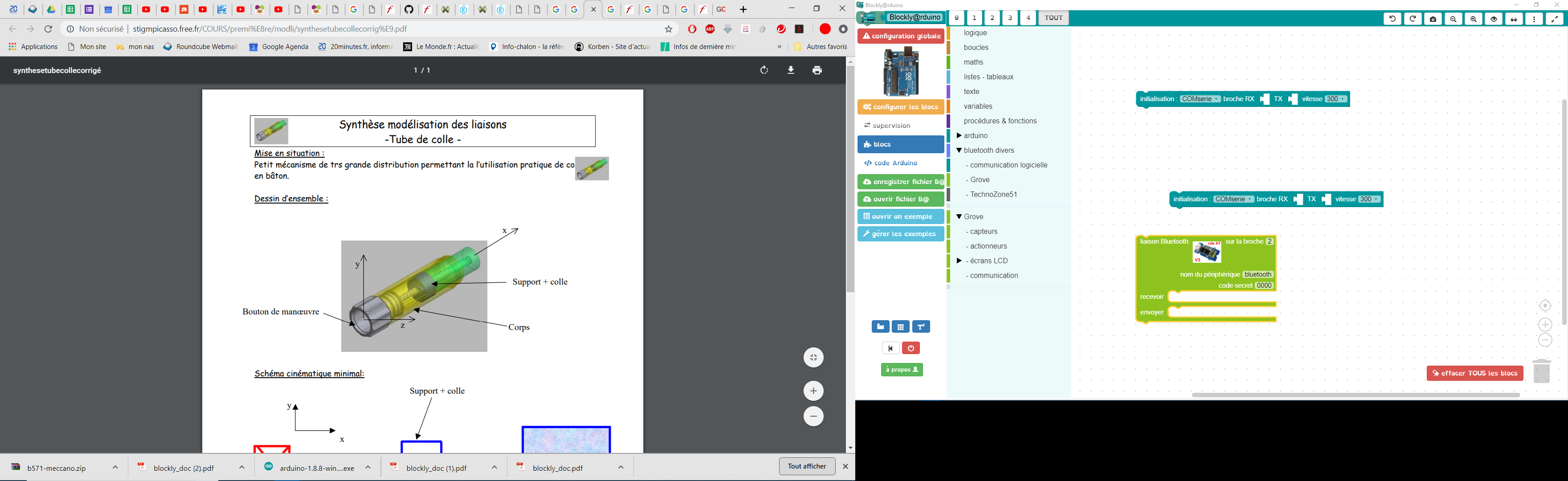 Graphe des liaisons :					Schéma cinématique :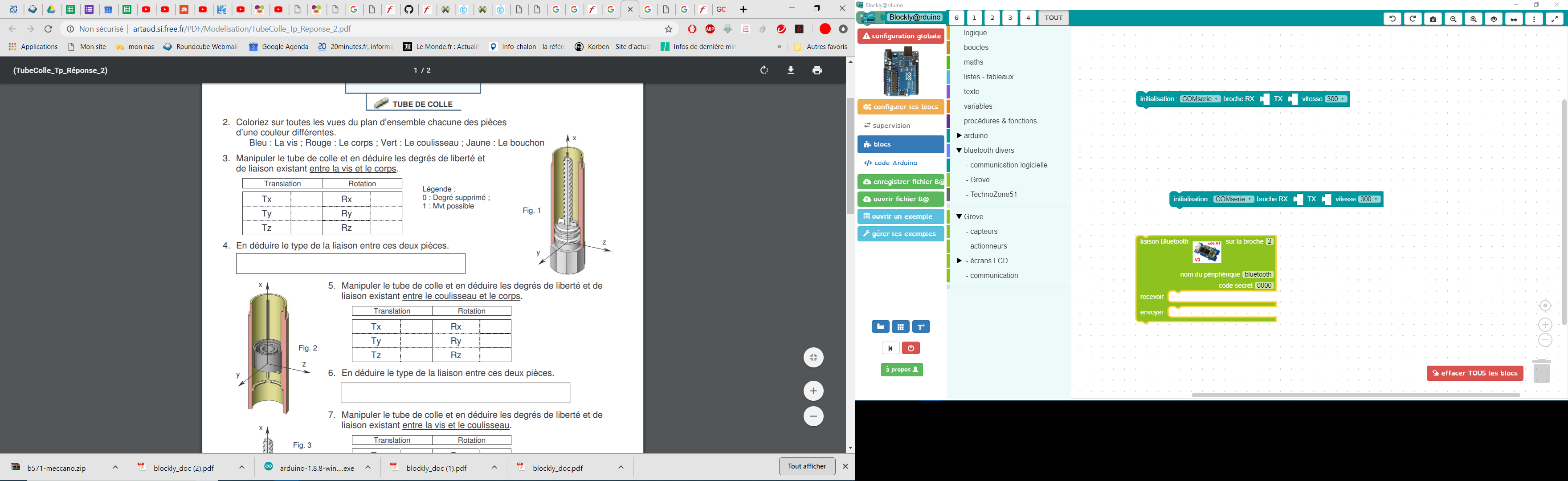 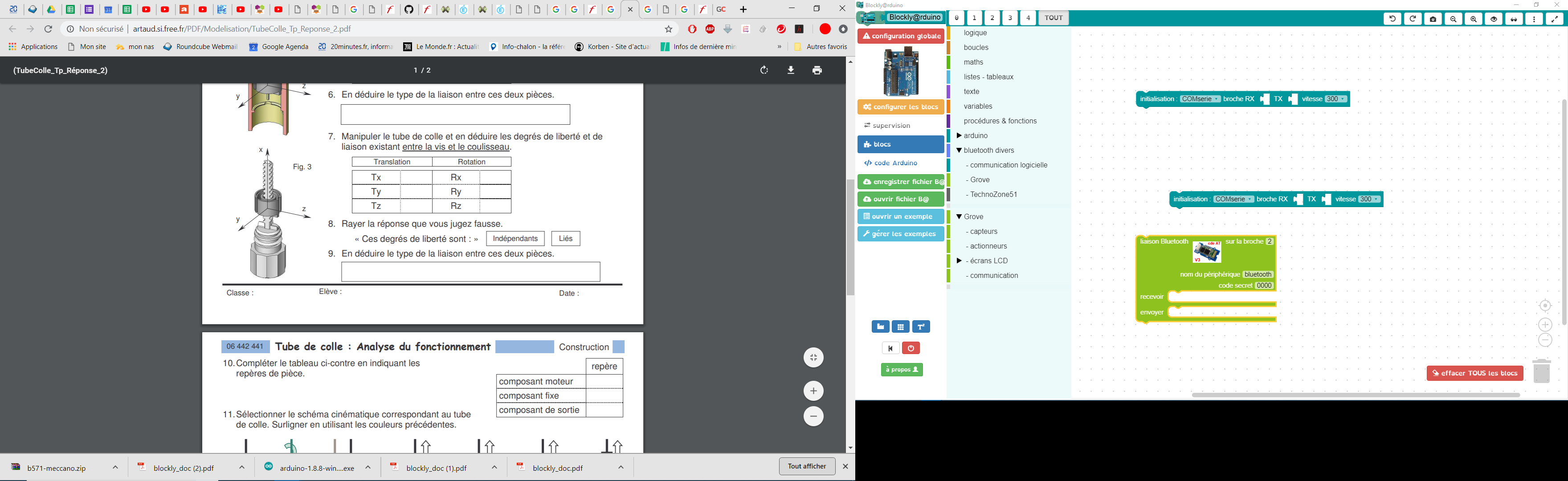 Liaison :Liaison :Liaison :